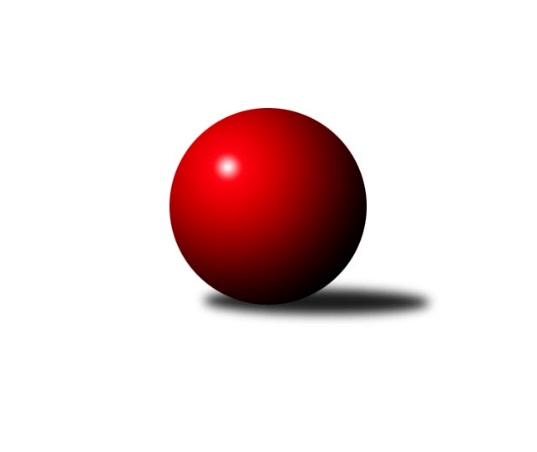 Č.2Ročník 2021/2022	5.10.2021Nejlepšího výkonu v tomto kole: 1730 dosáhlo družstvo: KK Rýmařov ˝C˝Meziokresní přebor-Bruntál, Opava 2021/2022Výsledky 2. kolaSouhrnný přehled výsledků:TJ Břidličná ˝B˝	- TJ Sokol Chvalíkovice ˝B˝	8:2	1659:1557		4.10.KS Moravský Beroun B	- KK Rýmařov ˝C˝	2:8	1656:1730		4.10.TJ Opava ˝D˝	- TJ Horní Benešov ˝E˝	0:10	1533:1687		4.10.TJ  Břidličná ˝C˝	- TJ Opava ˝E˝	6:4	1562:1519		5.10.Tabulka družstev:	1.	KK Rýmařov ˝C˝	2	2	0	0	16 : 4 	 	 1694	4	2.	TJ  Břidličná ˝C˝	2	2	0	0	14 : 6 	 	 1579	4	3.	TJ Horní Benešov ˝E˝	2	1	0	1	12 : 8 	 	 1609	2	4.	TJ Břidličná ˝B˝	2	1	0	1	10 : 10 	 	 1647	2	5.	TJ Opava ˝E˝	2	1	0	1	10 : 10 	 	 1492	2	6.	TJ Opava ˝D˝	2	1	0	1	6 : 14 	 	 1537	2	7.	KS Moravský Beroun B	2	0	0	2	6 : 14 	 	 1592	0	8.	TJ Sokol Chvalíkovice ˝B˝	2	0	0	2	6 : 14 	 	 1477	0Podrobné výsledky kola:	 TJ Břidličná ˝B˝	1659	8:2	1557	TJ Sokol Chvalíkovice ˝B˝	Josef Kočař	 	 191 	 212 		403 	 2:0 	 383 	 	191 	 192		Dalibor Krejčiřík	Věroslav Ptašek	 	 205 	 182 		387 	 2:0 	 335 	 	166 	 169		Daniel Beinhauer	Jaroslav Zelinka	 	 225 	 208 		433 	 2:0 	 399 	 	199 	 200		Marek Hrbáč	Leoš Řepka	 	 223 	 213 		436 	 0:2 	 440 	 	217 	 223		Vladimír Valentarozhodčí:  Vedoucí družstevNejlepší výkon utkání: 440 - Vladimír Valenta	 KS Moravský Beroun B	1656	2:8	1730	KK Rýmařov ˝C˝	Mária Machalová	 	 213 	 199 		412 	 0:2 	 415 	 	204 	 211		Miroslav Langer	Hana Zálešáková	 	 174 	 224 		398 	 0:2 	 446 	 	229 	 217		Pavel Švan	Miroslav Zálešák	 	 209 	 200 		409 	 0:2 	 480 	 	240 	 240		Pavel Přikryl	Jiří Machala	 	 208 	 229 		437 	 2:0 	 389 	 	196 	 193		Stanislav Lichnovskýrozhodčí: Miloslav KrchovNejlepší výkon utkání: 480 - Pavel Přikryl	 TJ Opava ˝D˝	1533	0:10	1687	TJ Horní Benešov ˝E˝	Jolana Rybová	 	 203 	 206 		409 	 0:2 	 416 	 	204 	 212		Roman Swaczyna	Vladimír Kozák	 	 179 	 203 		382 	 0:2 	 405 	 	190 	 215		Zdeněk Kment	Roman Škrobánek	 	 181 	 180 		361 	 0:2 	 469 	 	216 	 253		Zdeněk Janák	Tomáš Polok	 	 187 	 194 		381 	 0:2 	 397 	 	190 	 207		Miroslav Petřek st.rozhodčí:  Vedoucí družstevNejlepší výkon utkání: 469 - Zdeněk Janák	 TJ  Břidličná ˝C˝	1562	6:4	1519	TJ Opava ˝E˝	Miroslav Smékal	 	 190 	 196 		386 	 0:2 	 416 	 	196 	 220		František Vícha	Jan Hroch	 	 156 	 160 		316 	 0:2 	 337 	 	163 	 174		Stanislav Troják	Ivo Mrhal	 	 205 	 218 		423 	 2:0 	 390 	 	187 	 203		Martin Chalupa	Jiří Procházka	 	 208 	 229 		437 	 2:0 	 376 	 	196 	 180		Zuzana Šafránkovározhodčí:  Vedoucí družstevNejlepší výkon utkání: 437 - Jiří ProcházkaPořadí jednotlivců:	jméno hráče	družstvo	celkem	plné	dorážka	chyby	poměr kuž.	Maximum	1.	Pavel Přikryl 	KK Rýmařov ˝C˝	453.50	313.5	140.0	4.5	2/2	(480)	2.	Zdeněk Janák 	TJ Horní Benešov ˝E˝	445.00	305.0	140.0	6.0	2/2	(469)	3.	Jaroslav Zelinka 	TJ Břidličná ˝B˝	439.00	289.5	149.5	4.0	1/1	(445)	4.	Jiří Machala 	KS Moravský Beroun B	437.00	277.0	160.0	5.0	1/1	(437)	5.	Pavel Švan 	KK Rýmařov ˝C˝	433.50	294.0	139.5	6.5	2/2	(446)	6.	Jiří Procházka 	TJ  Břidličná ˝C˝	433.50	304.5	129.0	9.5	1/1	(437)	7.	Leoš Řepka 	TJ Břidličná ˝B˝	424.50	293.0	131.5	4.0	1/1	(436)	8.	Ivo Mrhal 	TJ  Břidličná ˝C˝	423.00	300.0	123.0	8.0	1/1	(423)	9.	Miroslav Langer 	KK Rýmařov ˝C˝	419.00	285.0	134.0	8.5	2/2	(423)	10.	František Vícha 	TJ Opava ˝E˝	416.50	289.5	127.0	8.5	2/2	(417)	11.	Čestmír Řepka 	TJ  Břidličná ˝C˝	412.00	282.0	130.0	5.0	1/1	(412)	12.	Mária Machalová 	KS Moravský Beroun B	412.00	306.0	106.0	6.0	1/1	(412)	13.	Jolana Rybová 	TJ Opava ˝D˝	411.00	289.5	121.5	8.0	2/2	(413)	14.	Hana Zálešáková 	KS Moravský Beroun B	410.00	295.0	115.0	13.0	1/1	(422)	15.	Miroslav Zálešák 	KS Moravský Beroun B	409.00	288.0	121.0	9.0	1/1	(409)	16.	Tomáš Polok 	TJ Opava ˝D˝	396.00	274.5	121.5	9.0	2/2	(411)	17.	Martin Chalupa 	TJ Opava ˝E˝	395.00	280.5	114.5	15.0	2/2	(400)	18.	Josef Kočař 	TJ Břidličná ˝B˝	395.00	288.0	107.0	10.5	1/1	(403)	19.	Miroslav Petřek  st.	TJ Horní Benešov ˝E˝	394.50	289.5	105.0	17.5	2/2	(397)	20.	Ivana Hajznerová 	KS Moravský Beroun B	394.00	278.0	116.0	12.0	1/1	(394)	21.	Anna Dosedělová 	TJ Břidličná ˝B˝	389.00	276.0	113.0	12.0	1/1	(389)	22.	Stanislav Lichnovský 	KK Rýmařov ˝C˝	388.00	274.0	114.0	13.5	2/2	(389)	23.	Věroslav Ptašek 	TJ Břidličná ˝B˝	387.00	280.0	107.0	11.0	1/1	(387)	24.	Roman Swaczyna 	TJ Horní Benešov ˝E˝	386.00	268.0	118.0	8.5	2/2	(416)	25.	Zdeněk Kment 	TJ Horní Benešov ˝E˝	383.50	274.5	109.0	11.0	2/2	(405)	26.	Ladislav Stárek 	TJ  Břidličná ˝C˝	383.00	291.0	92.0	17.0	1/1	(383)	27.	Miroslav Smékal 	TJ  Břidličná ˝C˝	378.50	269.0	109.5	5.0	1/1	(386)	28.	Daniel Herold 	KS Moravský Beroun B	370.00	268.0	102.0	10.0	1/1	(370)	29.	Zuzana Šafránková 	TJ Opava ˝E˝	368.00	271.5	96.5	16.0	2/2	(376)	30.	Vladimír Kozák 	TJ Opava ˝D˝	366.00	262.0	104.0	10.0	2/2	(382)	31.	Roman Škrobánek 	TJ Opava ˝D˝	364.00	259.0	105.0	14.0	2/2	(367)	32.	Marek Hrbáč 	TJ Sokol Chvalíkovice ˝B˝	360.00	272.0	88.0	16.5	2/2	(399)	33.	Lenka Doričáková 	KS Moravský Beroun B	342.00	257.0	85.0	17.0	1/1	(342)	34.	Jan Hroch 	TJ  Břidličná ˝C˝	316.00	245.0	71.0	24.0	1/1	(316)	35.	Daniel Beinhauer 	TJ Sokol Chvalíkovice ˝B˝	314.50	240.0	74.5	21.0	2/2	(335)	36.	Stanislav Troják 	TJ Opava ˝E˝	312.00	230.5	81.5	17.5	2/2	(337)		Vladimír Valenta 	TJ Sokol Chvalíkovice ˝B˝	440.00	292.0	148.0	4.0	1/2	(440)		Sabina Trulejová 	TJ Sokol Chvalíkovice ˝B˝	407.00	271.0	136.0	7.0	1/2	(407)		Dalibor Krejčiřík 	TJ Sokol Chvalíkovice ˝B˝	383.00	279.0	104.0	16.0	1/2	(383)		David Beinhauer 	TJ Sokol Chvalíkovice ˝B˝	374.00	296.0	78.0	23.0	1/2	(374)Sportovně technické informace:Starty náhradníků:registrační číslo	jméno a příjmení 	datum startu 	družstvo	číslo startu
Hráči dopsaní na soupisku:registrační číslo	jméno a příjmení 	datum startu 	družstvo	6252	Vladimír Valenta	04.10.2021	TJ Sokol Chvalíkovice ˝B˝	Program dalšího kola:3. kolo11.10.2021	po	17:00	TJ Břidličná ˝B˝ - TJ  Břidličná ˝C˝	18.10.2021	po	17:00	TJ Opava ˝E˝ - KS Moravský Beroun B	18.10.2021	po	17:00	TJ Sokol Chvalíkovice ˝B˝ - TJ Horní Benešov ˝E˝	18.10.2021	po	18:00	KK Rýmařov ˝C˝ - TJ Opava ˝D˝	Nejlepší šestka kola - absolutněNejlepší šestka kola - absolutněNejlepší šestka kola - absolutněNejlepší šestka kola - absolutněNejlepší šestka kola - dle průměru kuželenNejlepší šestka kola - dle průměru kuželenNejlepší šestka kola - dle průměru kuželenNejlepší šestka kola - dle průměru kuželenNejlepší šestka kola - dle průměru kuželenPočetJménoNázev týmuVýkonPočetJménoNázev týmuPrůměr (%)Výkon2xPavel PřikrylRýmařov C4802xPavel PřikrylRýmařov C122.084802xZdeněk JanákHor.Beneš.E4691xZdeněk JanákHor.Beneš.E120.944692xPavel ŠvanRýmařov C4461xPavel ŠvanRýmařov C113.434461xVladimír ValentaChvalíkov. B4401xVladimír ValentaChvalíkov. B111.694402xJiří ProcházkaBřidličná C4371xJiří MachalaMoravský Beroun B111.154371xJiří MachalaMoravský Beroun B4372xJiří ProcházkaBřidličná C110.92437